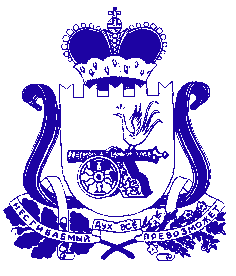 АДМИНИСТРАЦИЯ СМОЛЕНСКОЙ ОБЛАСТИП О С Т А Н О В Л Е Н И Еот  _________________  № ___________ О внесении изменения в постановление Администрации Смоленской области от 17.01.2019 № 2Администрация Смоленской области п о с т а н о в л я е т: Внести в пункт 1 постановления Администрации Смоленской области                 от 17.01.2019  № 2 «Об установлении сроков размещения и обновления списка граждан, имеющих право на предоставление земельного участка в собственность бесплатно для ведения садоводства, огородничества из земельных участков, находящихся в государственной собственности Смоленской области, списка граждан, имеющих право на предоставление земельного участка в собственность бесплатно для ведения личного подсобного хозяйства (с возведением жилого дома) из земельных участков, находящихся в государственной собственности Смоленской области, списка граждан, имеющих право на предоставление земельного участка               в собственность бесплатно для индивидуального жилищного строительства из земельных участков, находящихся в государственной собственности Смоленской области, а также списка граждан, имеющих трех и более детей, имеющих право            на предоставление земельного участка в собственность бесплатно для индивидуального жилищного строительства из земельных участков, находящихся в государственной собственности Смоленской области, федеральной собственности, полномочия по управлению и распоряжению которыми переданы органам государственной власти Смоленской области в целях бесплатного предоставления таких земельных участков гражданам, имеющим трех и более детей, для жилищного строительства» (в редакции постановлений Администрации Смоленской области            от 30.04.2019 № 265, от 23.11.2020 № 718) изменение, заменив слова «органа исполнительной власти» словами «исполнительного органа».Губернатор Смоленской области                                                                               А.В. Островский